City of Gibbon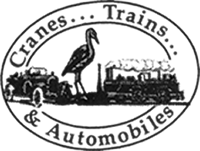 Large Dumpster Request FormContract information is handled Monday through Friday 8-4:30pmContact Person:  __________________________________   Contact Number: _____________________Mailing Address:  ______________________________________________________________________Email Address:  ________________________________________________________________________Name of Dumpster Owner: ______________________________________________________________Size of dumpster in cubic yards:  __________________________________________________________Address Dumpster will be located:  _______________________________________________________Sketch an outline of the property showing the location of buildings in relation to the dumpster and cones () below: 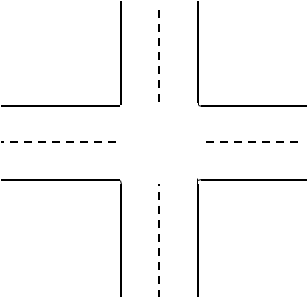 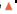 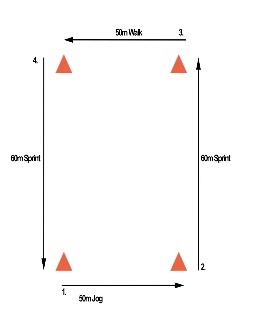 I have read the Ordinance 94.11 for regulations reguarding adding a temporary dumpster. I understand the requirements and agree to abide by them. I understand that violation may be cause for revocation of this permit. _________________________________________             _____________________________                           Signed by:						            DateFor Office Use Only: Contract Received: ___________________________________________________Received by: ________________________________________________________Request Form #:      ____________ ______________________________________